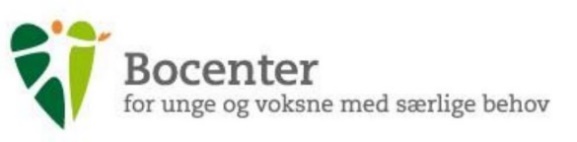  2  Stort støttebehov. (Nedstående beskrivelser angives som eksempler og anvendes ikke som tjeklister).
 3  Omfattende støttebehov.  (Nedstående beskrivelser angives som eksempler og anvendes ikke som tjeklister). 4  Meget omfattende støttebehov(Nedstående beskrivelser angives som eksempler og anvendes ikke som tjeklister).  5  Fuldt støttebehov (Nedstående beskrivelserne angives som eksempler og anvendes ikke som tjeklister). 6  Fuldt støttebehov(Nedstående beskrivelserne angives som eksempler og anvendes ikke som tjeklister). 7  Fuldt støttebehov(Nedstående beskrivelserne angives som eksempler og anvendes ikke som tjeklister). 8  Fuldt støttebehov(Nedstående beskrivelserne angives som eksempler og anvendes ikke som tjeklister).TaksterTaksten for en plads på Følstruphusene afspejler takststrukturen som er sammensat af grundelementerne: 
en basistakst og en ydelsestakst.Nedenstående viser takstoversigten for 2023 for Følstruphusene, som eksempel på hvordan taksterne udregnes:BasistaksterYdelsestakster 1   Moderat støttebehov(Nedstående beskrivelser angives som eksempler og anvendes ikke som tjeklister).Praktiske opgaverBorgeren er i minimal grad selvhjulpen og overskuer kun få områder i sit hverdagsliv og har derfor brug for socialpædagogisk og/eller sundhedsfagligindsats samt kompenserende støtte til nogle daglige opgaver og aktiviteter i form af verbal vejledning og guidning og lettere fysisk støtte.EgenomsorgBorgeren har på mange områder brug for omfattende hjælp og guidning i forhold til egenomsorg.Borgeren har i mange situationer behov for fuld hjælp til at udføre delprocesser via meget verbal og/eller praktisk/fysisk støtte.Relationer: Støtte ift. omgang med andre menneskerBorgeren har udpræget grad behov for guidning og støtte ift. samspil med andre mennesker (fx. at i indgå mindre grupper).KommunikationBorgeren har for det meste et omfattende behov for verbal støtte ift. kommunikationen med andre mennesker. MobilitetBorgeren har brug for omfattende guidning og støtte, når borgeren skal færdes i nærmiljøet.SamfundslivBorgeren har behov for omfattende guidning vedr. økonomi, bolig og fastholdelse i uddannelse eller beskæftigelse.Personale om nattenBorgeren har brug for personale om natten (vågen nattevagt).Ekstra støtte i egen bolig i vågen tilstandBorgeren kan have brug for let støtte ift. forebyggelse af uhensigtsmæssig adfærd i egen bolig, hvor borgeren kan udgøre en risiko for sig selv eller sine omgivelserEkstra støtte i egen bolig om natten  Borgeren har brug for let ekstra fysisk- eller mental støtte i forbindelse med nattesøvn ud over den eksisterende nattevagt. Desuden kan der være behov for let støtte for borgere, der ikke er trafiksikre, eller har nedsat orienteringsevne, til ikke at forlade botilbuddet om natten.  Andre vigtige forhold(der har betydning for indplacering)Praktiske opgaverBorgeren er ikke selvhjulpen, overskuer få områder i sit hverdagsliv og har brug for fuld og overtagende socialpædagogisk og/eller sundhedsfagligindsats samt kompenserende støtte til en del daglige opgaver, samt til aktiviteter i hjemmet i form af verbal vejledning og guidning og lettere fysisk støtte.EgenomsorgBorgeren har i mange situationer behov for fuld hjælp til at udføre delprocesser via omfattende verbal og/eller praktisk/fysisk støtte. På mange områder har borgeren brug for fuld hjælp og guidning. Relationer: Støtte ift. omgang med andre menneskerBorgeren kan kun i ekstraordinære situationer indgå i samspil med andre mennesker.Kommunikation:Borgeren har et omfattende behov for verbal støtte ift. kommunikationen med andre mennesker. MobilitetBorgeren har brug for meget omfattende hjælp til at udføre delprocesser vedr. færden i nærmiljøet.SamfundslivBorgeren har i mange situationer behov for omfattende støtte til at udføre delprocesser via omfattende verbal og/eller praktisk/fysisk støtte for at kunne varetage økonomi, bolig og fastholdelse i uddannelse eller beskæftigelse.Personale om nattenBorgeren har brug for personale om natten (vågen nattevagt).Ekstra støtte i egen bolig i vågen tilstandBorgeren kan have brug for let støtte ift. forebyggelse af uhensigtsmæssig adfærd i egen bolig, hvor borgeren kan udgøre en risiko for sig selv eller sine omgivelser.Ekstra støtte i egen bolig om natten  Borgeren har brug for let ekstra fysisk- eller mental støtte i forbindelse med nattesøvn ud over den eksisterende nattevagt. Desuden kan der være behov for let støtte for borgere, der ikke er trafiksikre, eller har nedsat orienteringsevne, til ikke at forlade botilbuddet om natten.  Andre vigtige forhold(der har betydning for indplacering)Praktiske opgaverBorgeren er er ikke selvhjulpen, overskuer meget få områder i sit hverdagsliv og har brug for total socialpædagogisk og/eller sundhedsfagligindsats samt kompenserende støtte til mange daglige opgaver og aktiviteter i hjemmet form af verbal vejledning og guidning og lettere fysisk støtte.EgenomsorgBorgeren kan ikke klare de fleste områder uden total hjælp og guidning.Borgeren har brug for en høj grad af fysisk støtte og hjælp.Relationer: Støtte ift. omgang med andre menneskerBorgeren kan kun i ekstraordinære situationer indgå i samspil med andre mennesker (Borgeren kan fx. kun indgå i en gruppe med megen støtte).KommunikationBorgeren har et fuldt støttebehov ift. kommunikationen med andre mennesker. MobilitetBorgeren har brug for fuld støtte til at færdes i nærmiljøet.SamfundslivBorgeren har behov for fuld støtte for at kunne varetage økonomi, bolig og fastholdelse i uddannelse eller beskæftigelse.Personale om nattenBorgeren har brug for personale om natten (vågen nattevagt)Ekstra støtte i egen bolig i vågen tilstandBorgeren kan have brug for let støtte ift. forebyggelse af uhensigtsmæssig adfærd i egen bolig, hvor borgeren kan udgøre en risiko for sig selv eller sine omgivelserEkstra støtte i egen bolig om natten  Borgeren har brug for let ekstra fysisk- eller mental støtte i forbindelse med nattesøvn ud over den eksisterende nattevagt. Desuden kan der være behov for let støtte for borgere, der ikke er trafiksikre, eller har nedsat orienteringsevne, til ikke at forlade botilbuddet om natten.  Andre vigtige forhold(der har betydning for indplacering)Overordnet beskrivelse Borgeren kan have fuldstændig nedsatte funktionsevner i en eller to VUM temaer. Det kan fx. være i temaerne mobilitet og egenomsorg, hvor borgeren har et totalt støttebehov der forudsætter flere personale i forflytningssituationer, og total støtte til fysisk pleje. Borgeren er ikke selvhjulpen ift. de fleste daglige aktiviteter og er derfor afhængige af total kompenserende støtte. Borgeren kan have en demens diagnose, der bevirker et progredierende fysisk og psykisk funktionsniveau.Praktiske opgaverBorgeren er er ikke selvhjulpen, overskuer meget få områder i sit hverdagsliv og har brug for total socialpædagogisk og/eller sundhedsfagligindsats samt kompenserende støtte til de fleste daglige opgaver og aktiviteter i hjemmet i form af verbal vejledning og guidning og lettere fysisk støtte.EgenomsorgDe fleste områder kan ikke klares uden total hjælp og guidning i forhold til egenomsorg. Borgeren har brug for en høj grad af fysisk støtte og hjælp.Relationer: Støtte ift. omgang med andre menneskerBorgeren kan kun i ekstraordinære situationer indgå i samspil med andre mennesker (Borgeren kan fx. kun indgå i en gruppe med megen støtte).KommunikationBorgeren har et fuldt støttebehov ift. kommunikationen med andre mennesker.MobilitetBorgeren har brug for fuld støtte til at færdes i nærmiljøet.SamfundslivBorgeren har behov for total hjælp for at kunne varetage økonomi, bolig og fastholdelse i uddannelse eller beskæftigelse.Personale om nattenBorgeren har brug for personale om natten (vågen nattevagt).Ekstra støtte i egen bolig i vågen tilstandBorgeren kan have brug for let støtte ift. forebyggelse af uhensigtsmæssig adfærd i egen bolig, hvor borgeren kan udgøre en risiko for sig selv eller sine omgivelserEkstra støtte i egen bolig om natten  Borgeren har brug for let ekstra fysisk- eller mental støtte i forbindelse med nattesøvn ud over den eksisterende nattevagt. Desuden kan der være behov for let støtte for borgere, der ikke er trafiksikre, eller har nedsat orienteringsevne, til ikke at forlade botilbuddet om natten.  Ekstra støtte ved udfordrende adfærdBorgeren kan desuden udvise let eller moderat grad af selvskade, udadreagerende adfærd og opmærksomhedsforstyrrelser. Dette betyder, at borgeren kan have behov for tæt personalekontakt få gange dagligt mht. regulering og afskærmning.  Andre vigtige forhold(der har betydning for indplacering)Overordnet beskrivelse Borgeren kan have fuldstændig nedsatte funktionsevner i en eller to VUM temaer. Det kan fx. være i temaerne mobilitet og egenomsorg, hvor borgeren har totalt støttebehov der forudsætter flere personaler i forflytningssituationer og total støtte til fysisk pleje.  Borgeren er ikke selvhjulpen ift. de fleste daglige aktiviteter og er derfor afhængige af total kompenserende støtte.Borgeren kan have en demens diagnose, der bevirker et progredierende fysisk og psykisk funktionsniveau.Praktiske opgaverBorgeren er ikke selvhjulpen, overskuer meget få områder i sit hverdagsliv og har brug for total socialpædagogisk og/eller sundhedsfaglig indsats samt kompenserende støtte til alle daglige opgaver og aktiviteter i hjemmet form af verbal vejledning og guidning og lettere fysisk støtte.EgenomsorgDe fleste områder kan ikke klares uden total hjælp og guidning i forhold til egenomsorg. Borgeren har brug for en høj grad af fysisk støtte og hjælp. Ved borgere med demenssygdom, er der behov for pædagogisk og fysisk støtte ift. udførelse i ADL-aktiviteter som bad, hygiejne, rengøring og tøjvask. Relationer: Støtte ift. omgang med andre menneskerBorgeren kan kun i ekstraordinære situationer indgå i samspil med andre mennesker (Borgeren kan fx. kun indgå i en gruppe med megen støtte).KommunikationBorgeren har et fuldt støttebehov ift. kommunikationen med andre mennesker.MobilitetBorgeren har brug for fuld støtte til at færdes i nærmiljøet.SamfundslivBorgeren har behov for total hjælp for at kunne varetage økonomi, bolig og fastholdelse i uddannelse eller beskæftigelse.Personale om nattenBorgeren har brug for personale om natten (vågen nattevagt).Ekstra støtte i egen bolig i vågen tilstandBorgeren kan have brug for let/meget støtte ift. forebyggelse af uhensigtsmæssig adfærd i egen bolig, hvor borgeren kan udgøre en risiko for sig selv eller sine omgivelserEkstra støtte i egen bolig om natten  Borgeren har brug for let/meget ekstra fysisk- eller mental støtte i forbindelse med nattesøvn ud over den eksisterende nattevagt. Desuden kan der være behov for let støtte for borgere, der ikke er trafiksikre, eller har nedsat orienteringsevne, til ikke at forlade botilbuddet om natten.   (som fx. ved borgere med demens). Ekstra støtte ved udfordrende adfærdBorgeren kan være selvskadende, udadreagerende eller anvende copingstrategier, der kan være ressourcekrævende. Borgeren har derfor brug for støtte ift. affektregulering igennem strukturering, afskærmning, tillidsfuld interaktion.Borgeren kan desuden have impuls- og opmærksomhedsforstyrrelse som kan betyde, at borgeren vil have behov for en særlig støtte ift. håndtering af sin livsførelse.Nogle af borgerne i denne gruppe kan håndtere mange af deres daglige aktiviteter, såfremt de får stillet en struktureret ramme til rådighed med en særlig støtte i form af verbal guidning og mental støtte.     Andre vigtige forhold(der har betydning for indplacering)Overordnet beskrivelse Borgeren kan have fuldstændig nedsatte funktionsevner i to - tre VUM temaer. Det kan fx. være i temaerne mobilitet og egenomsorg, hvor borgeren har totalt støttebehov, der forudsætter flere personaler ift. forflytningssituationer, og total støtte til fysisk pleje. Borgere med fuldstændig nedsatte funktionsevner ift. temaet mobilitet betyder, at de ikke kan være selvhjulpne ift. de fleste daglige aktiviteter og er derfor afhængige af total kompenserende støtte. Borgeren kan have en demens diagnose, der bevirker et progredierende fysisk og psykisk funktionsniveau.Praktiske opgaverBorgeren er ikke selvhjulpen, overskuer meget få områder i sit hverdagsliv og har brug for total socialpædagogisk og/eller sundhedsfagligindsats samt kompenserende støtte til alle daglige opgaver og aktiviteter i hjemmet form af verbal vejledning og guidning og lettere fysisk støtte.EgenomsorgBorgeren kan ikke klare de fleste områder uden total hjælp og guidning i forhold til egenomsorg. Borgeren har brug for en høj grad af fysisk støtte og hjælp. Ved borgere med demenssygdom, er der behov for en del pædagogisk og fysisk støtte ift. udførelse af ADL-aktiviteter som bad, hygiejne, rengøring og tøjvask. Relationer: Støtte ift. omgang med andre menneskerBorgeren kan kun i ekstraordinære situationer indgå i samspil med andre mennesker (Borgen kan fx. kun indgå i en gruppe med megen støtte).KommunikationBorgeren har et fuldt støttebehov ift. kommunikationen med andre mennesker.MobilitetBorgeren har brug for fuld støtte til at færdes i nærmiljøet. Ved demens har borgeren fuld behov for støtte ift. orientering, da der er risiko for, at borgeren forlader botilbuddet.SamfundslivBorgeren har behov for total hjælp for at kunne varetage økonomi, bolig og fastholdelse i uddannelse eller beskæftigelse.Personale om nattenBorgeren har brug for personale om natten (vågen nattevagt).Støtte i egen bolig i vågen tilstandBorgeren kan have brug for fuld støtte ift. forebyggelse af uhensigtsmæssig adfærd i egen bolig, hvor borgeren kan udgøre en risiko for sig selv eller sine omgivelser.Ekstra støtte i egen bolig om natten  Borgeren har brug for fuld fysisk- eller mental støtte i forbindelse med nattesøvn ud over den eksisterende nattevagt.  Desuden kan der være behov for meget støtte for borgere, der ikke er trafiksikre, eller har nedsat orienteringsevne, til ikke at forlade botilbuddet om natten, (som fx. ved borgere med demens).Ekstra støtte ved udfordrende adfærdBorgeren kan være selvskadende, udadreagerende eller anvende copingstrategier, der kan være ressourcekrævende og har derfor brug for støtte ift. affektregulering igennem strukturering, afskærmning og tillidsfuld interaktion. Borgere kan desuden have impuls- og opmærksomhedsforstyrrelse, som kan betyde, at borgeren vil have behov for en særlig støtte ift. håndtering af sin livsførelse. Det kan fx. være ekstra støtte til at borgeren ikke forlader botilbuddet, ekstra støtte til at fastholde en struktureret hverdag. Det kan også være borgere med tilknytningsforstyrrelser, der har svært ved behovsudsættelse og som har brug for vedvarende interaktion med en medarbejder. Nogle af borgerne i denne gruppe kan håndtere mange af deres daglige aktiviteter, hvis de får stillet en struktureret ramme til rådighed med en særlig støtte i form af verbal guidning/mental støtte/afskærmning. Nogle borgere i denne kategori kan have et behov for 1:1 støtte om morgenen og/eller om aftenen for at blive motiveret til at udføre ADL-aktiviteter.  Andre vigtige forhold(der har betydning for indplacering)Overordnet beskrivelse Borgeren har fuldstændig nedsatte funktionsevner i alle VUM temaerne. Borgeren har totalt støttebehov, der forudsætter flere personaler i forflytningssituationer og total støtte til fysisk pleje. Borgeren er ikke selvhjulpne i nogen daglige aktiviteter og er derfor afhængig af total kompenserende støtte. Borgeren kan have en demens diagnose, der bevirker et progredierende fysisk og psykisk funktionsniveau.Praktiske opgaverBorgeren er er ikke selvhjulpen, overskuer meget få områder i sit hverdagsliv og har brug for total socialpædagogisk og/eller sundhedsfagligindsats samt kompenserende støtte til alle daglige opgaver og ADL-aktiviteter i hjemmet form af verbal vejledning og guidning og lettere fysisk støtte.EgenomsorgDe fleste områder kan ikke klares uden total hjælp og guidning i forhold til egenomsorg. Borgeren har behov for kontinuerlig pleje, tryghed og omsorg og/eller lindring af smerte. Ved borgere med demens, er der behov for pædagogisk og fysisk støtte ift. udførelse i aktiviteter som bad, hygiejne, rengøring og tøjvask. Relationer: Støtte ift. omgang med andre menneskerBorgeren kan kun i ekstraordinære situationer indgå i samspil med andre mennesker (Borgen kan fx. kun indgå i en gruppe med megen støtte).KommunikationBorgeren har et fuldt støttebehov ift. kommunikationen med andre mennesker.MobilitetBorgeren har brug for fuld støtte til at færdes i nærmiljøet.SamfundslivBorgeren har behov for total hjælp for at kunne varetage økonomi, bolig og fastholdelse i uddannelse eller beskæftigelse.Personale om nattenBorgeren har brug for personale om natten (vågen nattevagt).Støtte i egen bolig i vågen tilstandBorgeren kan have brug for fuld støtte ift. forebyggelse af uhensigtsmæssig adfærd i egen bolig, hvor borgeren kan udgøre en risiko for sig selv eller sine omgivelserEkstra støtte i egen bolig om natten  Borgeren har brug for fuld ekstra fysisk- eller mental støtte i forbindelse med nattesøvn ud over den eksisterende nattevagt. Desuden kan der være behov for meget støtte for borgere, der ikke er trafiksikre, eller har nedsat orienteringsevne, til ikke at forlade botilbuddet om natten, (som fx. ved borgere med demens).Ekstra støtte ved udfordrende adfærdBorgeren kan være selvskadende, udadreagerende eller anvende copingstrategier, der kan være ressourcekrævende og har derfor brug for støtte ift. affektregulering igennem strukturering, afskærmning og tillidsfuld interaktion. Borgere kan desuden have impuls- og opmærksomhedsforstyrrelse, som kan betyde at borgeren vil have behov for en særlig støtte ift. håndtering af sin livsførelse. Ved demenssygdom kan borgeren have nedsat kommunikation, nedsat evne til sansebearbejdning, regulering af følelser og derfor have et stort støttebehov ift. at forebygge at borgeren får kraftige stressreaktioner. Borgeren har behov for kontinuerlig pleje, tryghed og omsorg og lindring af smerte.Det kan også være borgere med tilknytningsforstyrrelser, der har svært ved behovsudsættelse og som har bruge for vedvarende konsistent interaktion i alle vågne timerne. Andre borgere kan have et behov for 1:1 støtte om morgenen og/eller om aftenen for at blive motiveret til at udføre ADL-aktiviteter.  Andre vigtige forhold(der har betydning for indplacering)BasistakstenDækker over følgende omkostningerNattevagt på de enheder hvor nattevagt indgår i tilbuddetLedelse og administrationAnskaffelse af inventar samt aktivitetsrettede materialerDrift og vedligehold af biler Socialt tilsynServicepakken (kost og papirvarer)Modregning af beboerindbetaling til servicepakkenEjendomsudgifter og ejendomsvedligeholdKapital omkostninger herunder afskrivning, forrentning samt central barselspuljeOH til Hillerød KommuneBasistaksten tager afsæt i den enhed/materiel hvor ydelsen visiteres til. YdelsestakstenDækker over følgende omkostningerLøn til pædagogisk personale ved borgerrettede opgaver Ydelsestakster er inddelt i kategorier ud fra VUM modellen og afhænger af hvilken kategori den enkelte borger visiteres til. Timetallet i de enkelte kategorier skal betragtes som et gennemsnit over tid, idet forskellen i indsatsen kan variere fra dag til dag ud fra den enkelte borgerens behov.TilbudBasistakstFølstruphusene pr. døgn685 kr.Ydelsestakster inddelt i kategorierYdelsestakst pr. døgnSamlet takst pr. døgn11.305 kr.1.990 kr. 21.420 kr.2.105 kr.31.534 kr.2.219 kr.41.763 kr.2.448 kr.51.992 kr.2.677 kr.62.679 kr.3.364 kr.73.137 kr.3.822 kr.84.053 kr.4.738 kr.